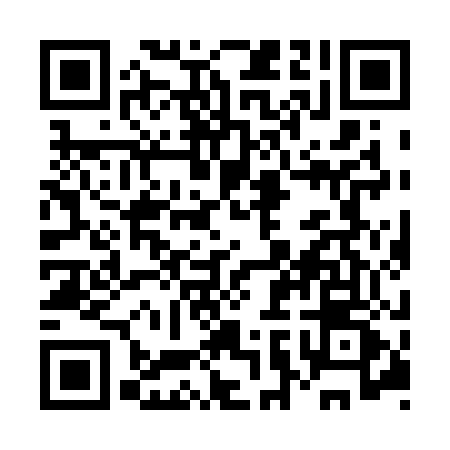 Prayer times for Mierzejewo Repki, PolandMon 1 Apr 2024 - Tue 30 Apr 2024High Latitude Method: Angle Based RulePrayer Calculation Method: Muslim World LeagueAsar Calculation Method: HanafiPrayer times provided by https://www.salahtimes.comDateDayFajrSunriseDhuhrAsrMaghribIsha1Mon4:036:0612:375:037:099:052Tue3:596:0412:375:057:109:073Wed3:566:0112:365:067:129:104Thu3:535:5912:365:077:149:125Fri3:505:5712:365:097:169:146Sat3:475:5412:355:107:189:177Sun3:445:5212:355:117:199:198Mon3:415:5012:355:127:219:229Tue3:385:4712:355:147:239:2410Wed3:345:4512:345:157:259:2711Thu3:315:4312:345:167:269:3012Fri3:285:4012:345:177:289:3213Sat3:255:3812:345:187:309:3514Sun3:215:3612:335:207:329:3815Mon3:185:3412:335:217:349:4116Tue3:145:3112:335:227:359:4317Wed3:115:2912:335:237:379:4618Thu3:075:2712:325:247:399:4919Fri3:045:2512:325:267:419:5220Sat3:005:2312:325:277:439:5521Sun2:575:2012:325:287:449:5822Mon2:535:1812:325:297:4610:0123Tue2:495:1612:315:307:4810:0424Wed2:465:1412:315:317:5010:0725Thu2:425:1212:315:327:5110:1126Fri2:385:1012:315:347:5310:1427Sat2:345:0812:315:357:5510:1728Sun2:305:0612:315:367:5710:2129Mon2:265:0312:305:377:5810:2430Tue2:225:0112:305:388:0010:28